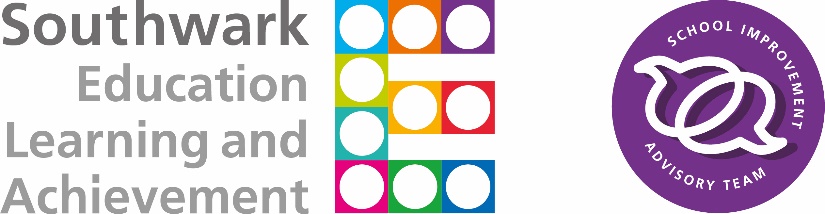 CPD Credits Pro FormaFor Administrators:Name:School Name:Email Address:Contact No:Amount of credits required: Total Cost:PO Number(if applicable):Signature & Date:Date Received:Date Invoice Processed:Date credits added to website:Administrator Name: